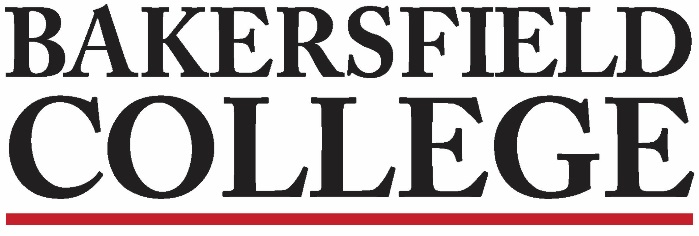 Enrollment Management Committee (EMC) CommitteeDecember 2, 20211:00 pm ZoomAgendaSet note-takerApproval of Minutes: 11/18/215 minutesChairs Report: Krista and JessicaSpring Enrollment DataAway messagesThank you for your email message. I am currently out of the office until the beginning of the Spring semester. However, please access the following links to live assistance throughout the winter break:STUDENT INFORMATION DESK: https://cccconfer.zoom.us/j/96138317818Monday – Thursday: 8:00 am to 6:00 pmFriday: 8:00 am to 12:00 pmSaturday: 9:00 am to 1:00 pmSunday: 10:00 am to 2:00 pmFINANCIAL AID ASSISTANCE: https://cccconfer.zoom.us/j/91395470068#successMonday – Thursday: 8:00 am to 4:00 pmFriday: 8:00 am to 11:45 am10 minutesWinter Intercession20 minutesEMC Charge Discussion10 minutesStudent Services Updates5 minutes